METHODSAMPLECHECKERSOBSERVATION PROTOCOLPROCESSSTANDARDS USEDQUALITY CHECKSThis proposal / This study documentation was written in compliance with the criteria of the transparency initiative of the ADM Arbeitskreis Deutscher Markt- und Sozialforschungsinstitute e. V. It contains all of the criteria that apply to the used methods.Research agency, date and signature
______________________________Survey method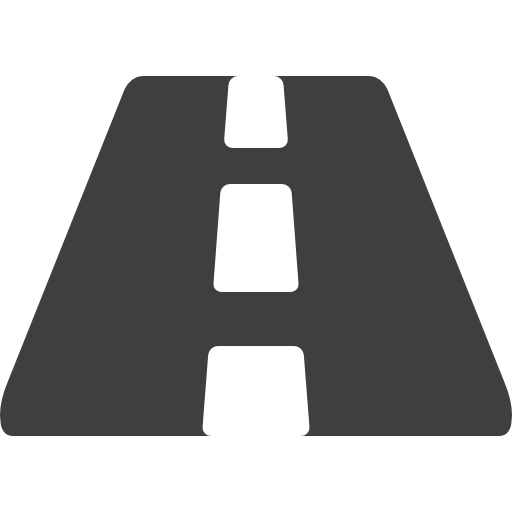 Type of contactTest region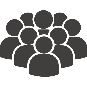 Test unitsTest scenariosLife stories of Mystery CheckersNumber of testingsQuotationSampling frameQualification and selection of checkersBasic trainingStudy briefingLanguagesNumber of checkersPretest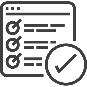 Length of test Duaration of protocol editing and post-processing if using open-ended questions: method of coding and checksDuration of fieldwork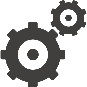 Fieldwork descriptionFieldwork serviceFieldwork location Standards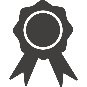 Checks of the Checkers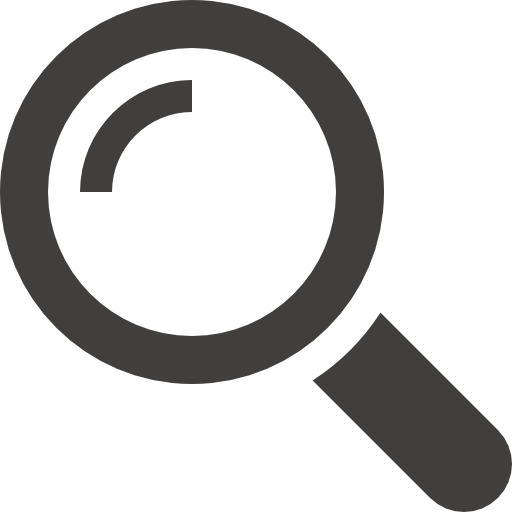 Data checksIf applicaple: Quality checks on fieldwork provider